ชุดฝึกทักษะการอ่านและเขียนคำคำอักษรนำเล่ม ๒กลุ่มสาระการเรียนรู้ภาษาไทยระดับประถมศึกษา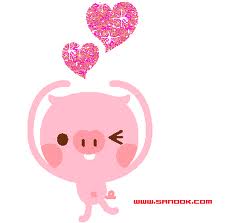 ชุดฝึกทักษะการอ่านและเขียนคำคำอักษรนำเล่ม ๒กลุ่มสาระการเรียนรู้ภาษาไทยระดับประถมศึกษาจัดทำโดยศรีวัย  พญาปุโรหิตโรงเรียนอนุบาลดงมหาวันสำนักงานเขตพื้นที่การศึกษาประถมศึกษาเชียงราย  เขต  ๑สงวนลิขสิทธิ์ตามกฎหมายคำนำ         ชุดฝึกทักษะการอ่านและเขียนคำ คำอักษรนำ  จัดทำขึ้นเพื่อใช้เป็นสื่อการเรียนรู้  สำหรับนักเรียนที่มีความบกพร่องทางการเรียน หรือ นักเรียนที่มีปัญหาทางการเรียนรู้ ( Learning disabilities )  โดยเริ่มฝึกอ่านและเขียนคำจากแบบฝึกทักษะที่ง่ายๆ ก่อน   การฝึกในชุดฝึกทักษะจะต้องฝึกอ่านและเขียนคำซ้ำๆ  จนเกิดทักษะในการเรียนรู้จึงฝึกชุดฝึกทักษะเล่มต่อไป         แบบฝึกทักษะเล่มนี้เหมาะสำหรับครูและผู้ปกครอง   ใช้เป็นสื่อการเรียนรู้  เพื่อให้เด็กเข้าใจคำ  จดจำคำ  สามารถแก้ปัญหาในการอ่านและเขียนคำให้ถูกต้อง นำไปใช้ในชีวิตประจำวันและเป็นพื้นฐานสำหรับชั้นเรียนที่สูงขึ้น                                          ลงชื่อ                                                      ( นางศรีวัย  พญาปุโรหิต )                                                   ครูโรงเรียนอนุบาลดงมหาวันสารบัญชุดฝึกทักษะคำอักษรนำ                                                                                1คำนำ                                                                                     		         3สารบัญ                                                                                 		         4คู่มือการใช้ชุดฝึกทักษะคำอักษรนำ		                                                 5ทดสอบก่อนเรียน                                                                                         6                                                            แบบฝึกอ่านคำที่มี  ห  เป็น  อักษรนำ  ม                                                       7ชุดฝึกทักษะชุดที่  1-5                                                                                   8แบบฝึกอ่านคำที่มี  ห  เป็น  อักษรนำ  ย  ร  และ ว                                      15ชุดฝึกทักษะชุดที่  1-5                                                                                  16แบบฝึกอ่านคำที่มี  ห  เป็นอักษรนำ   ล                                                       23               ชุดฝึกทักษะชุดที่  1-5                                                                                  24ทดสอบหลังเรียน                                                                                        29                                                            บันทึก                                                                                                          30เอกสารอ้างอิง                                                                                              31                                             ภาคผนวก                                                                                                    32		คู่มือการใช้ชุดฝึกทักษะคำอักษรนำ 1.  นักเรียนเขียนคำทดสอบก่อนเรียนตามคำที่ครูกำหนดจำนวน  5  คำ 2.  ครูชี้แจงวิธีการใช้ชุดฝึกทักษะการอ่านและเขียนคำ 3.  ครูอธิบายความรู้เกี่ยวกับคำอักษรนำ 4.  นักเรียนฝึกอ่านคำตามครูและฝึกอ่านด้วยตนเอง 5.  ครูอธิบายแบบฝึกทักษะทีละชุดก่อนให้นักเรียนทำ 6.  อ่านทบทวนคำทุกครั้งก่อนทำแบบฝึกทักษะ 7.  นักเรียนทำกิจกรรมลงในแบบฝึกทักษะทีละชุด 8.  ครูตรวจผลงานนักเรียนถ้าพบว่าเขียนผิด/ทำไม่ได้ ครูอธิบาย/แนะนำนักเรียนแก้ไขให้ถูกต้อง 9.  ก่อนฝึกแบบฝึกทักษะชุดต่อไปให้อ่านทบทวนชุดที่ได้ฝึกผ่านมาแล้ว10.  เมื่อนักเรียนฝึกจนครบทุกแบบฝึกทักษะ ให้เขียนคำทดสอบหลังเรียน จำนวน 5  คำ เพื่อเปรียบเทียบความก้าวหน้าทางการเรียนรู้   11.  ในกรณีได้คะแนนทดสอบหลังเรียนน้อยกว่าเกณฑ์ที่กำหนดต้องฝึกชุดฝึกทักษะชุดเดิมซ้ำจนกว่าจะทดสอบผ่านเกณฑ์ที่กำหนด จึงฝึกอ่านและ เขียนคำชุดต่อไป                คำแนะนำ       ให้นักเรียนเขียนคำอักษรนำ	ที่มี  ห  เป็นอักษรนำ   ม  ตามคำบอกของครู/ผู้ปกครอง  ทดสอบก่อนเรียน  1.                                                   2.                                     ......................................................................                                                  .............................................................................                                     .....................................................................                                                   ..............................................................................   3.                                                     4.                        ....................................................................                                                        ............................................................................                                  .......................................................................                                                        ...........................................................................5......................................................................................................................................................................................  ผม/หนู..........................................................เขียนได้                 คำ  ลงชื่อครู/ผู้ปกครอง..............................................................................                                          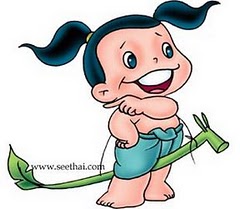 แบบฝึกอ่านคำที่มี  ห  เป็นอักษรนำ         คำแนะนำ    นักเรียนอ่านฝึกออกเสียงคำอักษรนำ	ที่มี ห เป็นอักษรนำ  ม  ตามครู/ผู้ปกครอง                                         หม    เรียกว่า   อักษรนำ                                        ที่มี   ห      นำอักษร   ม                             หม   อ่านว่า   หมอ  หรือ   หอ – มอ    คำที่มี ห เป็นอักษรนำ  ม       เช่น       หมา       หมี      หมู    หมอ                                                                         ปีใหม่    ไฟไหม้      ผ้าไหม        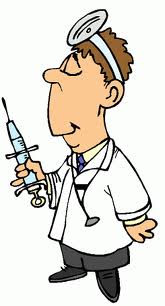                                                              จุดหมาย       เหมือง     ปลาหมึก                                                                                ต้นหมาก     น้ำหมึก     รับเหมา                                                                           เหม็น           แหม่ม     หมัก      หมั่น                                                                     ทั้งหมด        เหมือน    หมวดหมู่    แบบฝึกทักษะที่  1            โยงคำ  อักษรนำ                               นำคำอักษรนำที่โยงมาเขียน                                     ปี                              หมาย                                                               ............................                                                                                                                   จุด                            หมึก                      ............................                                                ปลา                          ใหม่                       ............................                               ต้น                            หมาก                    ............................                  หมวด                                                                              เหมา                                                        ............................                         .           รับ                            ไหม้                      ............................                    ทั้ง                            หมู่                        ............................       ..           ผ้า                             หมด                     ............................           .          ไฟ                             ไหม                    ............................      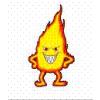 แบบฝึกทักษะที่    2     เติมคำอักษรนำ	 ที่มี  ห เป็นอักษรนำ   ม   ต่อไปนี้ให้มีความหมาย         ..................... หมู่       ปี..................               ต้น..................                     จุด......................         ปลา ......................     ไฟ...................        ทั้ง......................        รับ...................             ผ้า...................    คัดคำ  ห เป็นอักษรนำ              ................................................................................................................................................................................................................................................           ................................................................................................................................................................................................................................................              .................................................................................................................................................................................................................................................           ..................................................................................................................................................................................................................................................              ..................................................................................................................................................................................................................................................           ...................................................................................................................................................................................................................................................              ..................................................................................................................................................................................................................................................           ...................................................................................................................................................................................................................................................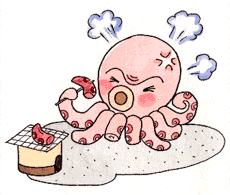 แบบฝึกทักษะที่    3      นำคำอักษรนำ ที่มี  ห  เป็นอักษรนำ  ม เติมลงในช่องว่าง                หมู                 หมั่น            หมวดหมู่                      จุดหมาย        ต้นหมาก         ปลาหมึก           1.    ............................................ตัวน้อยนอนอยู่ในเล้า          2.    ต้น .....................................มีลำต้นสูงและต้นตรง         3.    ............................................ แหวกว่ายอยู่ในทะเล         4.   เด็กดีขยัน..............................ศึกษาหาความรู้                5.   ในห้องสมุดมีหนังสือจัดเป็น..................................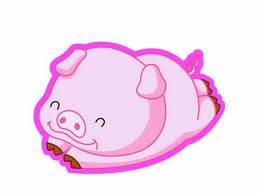 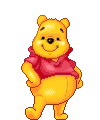 แบบฝึกทักษะที่    4นำคำอักษรนำ	ที่มี   ห  เป็นอักษรนำ   ม    แต่งประโยคคุณหมอ ………………………………………………………………….………………………………………………………………………………………………..………….        ………………………………………...…………………………………………………………………………………………………………………………………….     2.     ปลาหมึก………………………………………………………………….…………………………………………………………………………………..……………………….        ………………………………………...……………………………………………………………………………………………………………………………………..    3.     ปีใหม่………………………………………………………………….……………………………………………………………………………………………….……………         ………………………………………...…………………………………………………………………………………………………………………….……………….    4.      เหม็น ………………………………………………………………….……………………………………………………………………………………………………………       ………………………………………...…………………………………………………………………………………………………………………………………….     5.     ทั้งหมด…………………………………………………………………………………………………………………………………………….….………………………………         ………………………………………...………………………………………………………………………………………………………….………………………….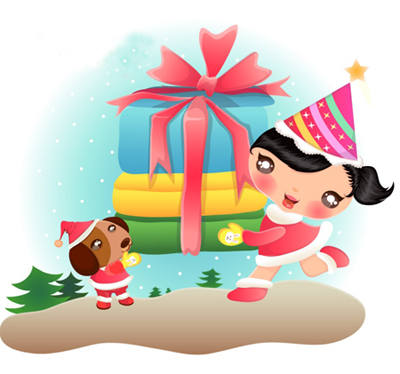 แบบฝึกทักษะที่    5เติมคำอักษรนำ	ที่มี  ห  เป็น อักษรนำ   ม   ลงในช่องว่างตรงกับภาพ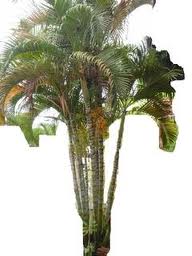 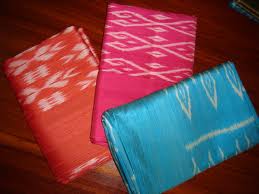 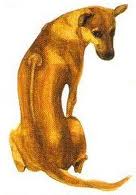 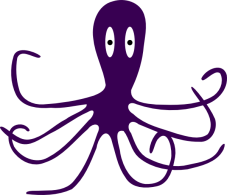              คำแนะนำ   ให้นักเรียนเขียนคำอักษรนำ    ที่มี ห  นำ  ม   ตามคำบอกของครู/ผู้ปกครอง  ทดสอบหลังเรียน                          1.                                                  2.                                 ......................................................................                                                 .............................................................................                                  .....................................................................                                                 .............................................................................                          3.                                                  4.                       .....................................................................                                                   ............................................................................                                  .......................................................................                                                  ...........................................................................5.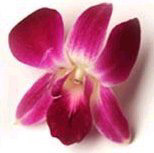 .....................................................................................................................................................................................เกณฑ์     เขียนคำได้       	5   	คำ   	ดีมาก              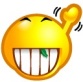 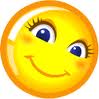 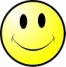 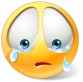                เขียนคำได้       4   	คำ    	ดี               เขียนคำได้       3   	คำ    	ผ่าน                             เขียนคำได้   0 – 2    คำ    	ไม่ผ่าน          ผม/หนู..................................................................เขียนได้              คำลงชื่อ...............................................................................ครู/ผู้ปกครอง             คำแนะนำ   ให้นักเรียนเขียนคำอักษรนำ    ที่มี ห  นำ  ย ร ล     ตามคำบอกของครู/ผู้ปกครอง  ทดสอบก่อนเรียน  1.                                                   2.                                     ......................................................................                                                  .............................................................................                                     .....................................................................                                                   ..............................................................................   3.                                                     4.                        ....................................................................                                                        ............................................................................                                  .......................................................................                                                        ...........................................................................5......................................................................................................................................................................................     ผม/หนู..........................................................เขียนได้                คำ     ลงชื่อครู/ผู้ปกครอง..............................................................................                                          แบบฝึกอ่านคำที่มี  ห  เป็นอักษรนำ                         คำแนะนำ   นักเรียนฝึกอ่านออกเสียงคำ   อักษรนำ               ตามครู/ผู้ปกครอง                                                      หย -หร -หว เรียกว่า อักษรนำ ที่มี  ห นำอักษร  ย ร ว                หย   อ่านว่า   หยอ  หรือ  หอ – ยอ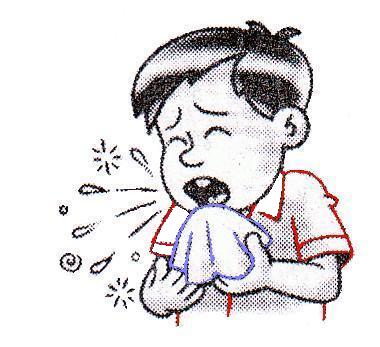                 หร   อ่านว่า   หรอ  หรือ  หอ – รอ                     หว   อ่านว่า   หวอ  หรือ  หอ – วอ              หย     เช่น    หย่าร้าง     หยาบคาย      หยุด     หยวก                                     เย้าหยอก     หย่อม     หย่อนใจ    เหยื่อ             หร     เช่น    หรูหรา      พวงหรีด       บุหรี่      หรือ              หว    เช่น     จังหวะ    ลูกหว้า    น้ำหวาน      หวาย                                    หวี      นกหวีด     หวัง    หวัด     ไหว้                                       หวั่นไหว        แหวน         แหวก แบบฝึกทักษะที่    1        โยงคำอักษรนำ                                     นำคำอักษรนำที่โยงมาเขียน                     หย่า                              ใจ                                                                                           ..............................................................           หยาบ                            หรา                                             ................................................................           หย่อน                           คาย                          ..............................................................           เย้า                                ร้าง                          ................................................................           หรู                               หรีด                          ................................................................           พวง                             หวะ                          .....................................................................           บุ                                                  หยอก                                                                              ......................................................................           จัง                               หว้า                            ........................................................................           ลูก                              หรี่                                                     ....................................................................           หวั่น                           ไหว                                                                                     ....................................................................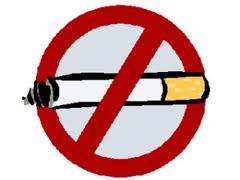 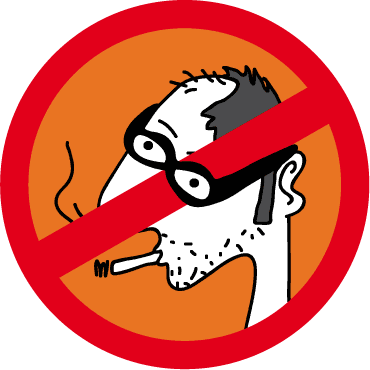 แบบฝึกทักษะที่    2   เติมคำอักษรนำ ที่มี  ห  เป็นอักษรนำ   ย ร ว   ให้มีความหมาย            .................. ใจ        พวง..................       เย้า...................                         ลูก...................       หวั่น ................        นก..................             น้ำ....................       บุ....................         .................คาย   คัดคำอักษรนำ ที่มี  ห  เป็นอักษรนำ   ย ร ว                                               .........................................................................................................................................................................................................................................................          ........................................................................................................................................................................................................................................................             ......................................................................................................................................................................................................................................................          ......................................................................................................................................................................................................................................................           ..........................................................................................................................................................................................................................................................        .........................................................................................................................................................................................................................................................        ..........................................................................................................................................................................................................................................................        ...........................................................................................................................................................................................................................................................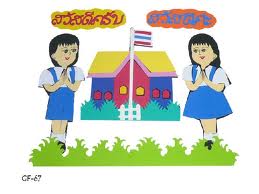 แบบฝึกทักษะที่    3        นำคำอักษรนำ ที่มี  ห เป็นอักษรนำ  ย ร ว เติมลงในช่องว่าง                 หยาบคาย           หยุด            หรูหรา                     จังหวะ               หวัด            นกหวีด            1.   เด็กดีไม่พูดจา   ..........................................................                    2.    หญิงสาวคนนั้นแต่งกาย......................................มาก              3.    ลูกเสือฟังเสียงสัญญาณ.............................................              4.    เด็กๆเป็นไข้........................................... ใหญ่กันมาก            5.    น้องอนุบาลเต้นตาม.......................................... เพลง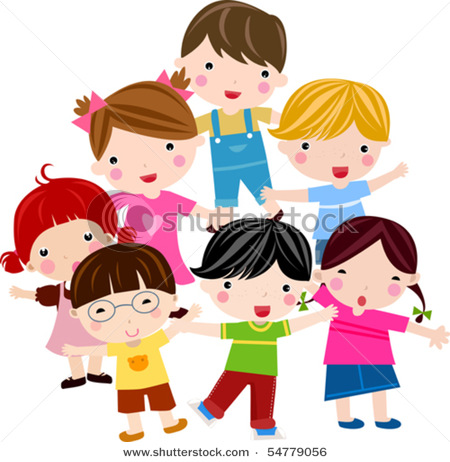 แบบฝึกทักษะที่    4    นำคำอักษรนำ ที่มี  ห  เป็นอักษรนำ   ย ร ว      แต่งประโยค นกหวีด………………………………………………………………….…………………………………………………………………………………………..    ………………………………………...……………………………………………………………………………………………………….……..……    2.  หยาบคาย ………………………………………………………………….………………………………………………………………………………………….    ………………………………………...……………………………………………………………………………………………………………………3.  หรูหรา ………………………………………………………………….……………………………………………………………………………………..…..    ………………………………………...……………………………………………………………………………………………………………………4.  น้ำหวาน ………………………………………………………………….………………………………………………..………………………………….……..    ………………………………………...……………………………………………………………………………………………………………………5. บุหรี่………………………………………………………………….…………………………………………………………………………………………..    ………………………………………...……………………………………………………………………………………………………………………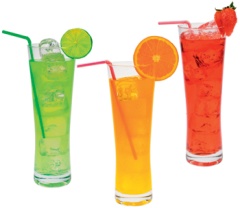 แบบฝึกทักษะที่    5เติมคำอักษรนำ ที่มี  ห  เป็นอักษรนำ  ย ร ว  ลงในช่องว่างตรงกับภาพ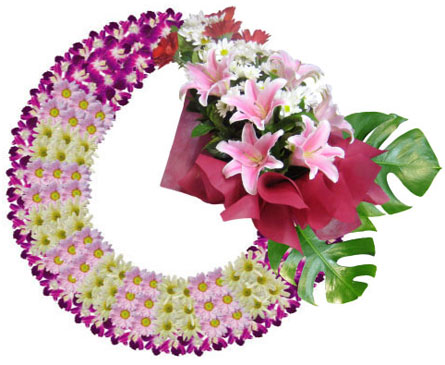 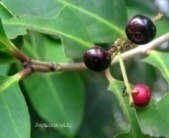 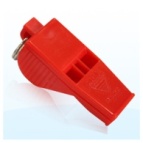 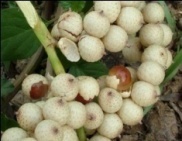                                 คำแนะนำ     ให้นักเรียนเขียนคำอักษรนำ ที่มี  ห  เป็นอักษรนำ      ย ร ว   ตามคำบอกของครู/ผู้ปกครอง  ทดสอบหลังเรียน                          1.                                                  2.                                 ......................................................................                                                 .............................................................................                                  .....................................................................                                                 .............................................................................                          3.                                                  4.                       .....................................................................                                                   ............................................................................                                  .......................................................................                                                  ...........................................................................5......................................................................................................................................................................................    เกณฑ์      เขียนคำได้       5   	คำ   	   ดีมาก                                  เขียนคำได้       4   	คำ    	   ดี         	     เขียนคำได้       3   	คำ    	   ผ่าน                        	     เขียนคำได้    0 – 2        คำ    	  ไม่ผ่าน              ผม/หนู...................................................................เขียนได้              คำ      ชื่อ.....................................................................................ครู/ผู้ปกครอง         คำแนะนำ  ให้นักเรียนเขียนคำอักษรนำ ที่มี  ห  เป็นอักษรนำ   ล   ตามคำบอกของครู/ผู้ปกครอง  ทดสอบก่อนเรียน  1.                                                   2.                                     ......................................................................                                                  .............................................................................                                     .....................................................................                                                   ..............................................................................   3.                                                     4.                        ....................................................................                                                        ............................................................................                                  .......................................................................                                                        ...........................................................................5......................................................................................................................................................................................   ผม/หนู...............................................................เขียนได้                คำ   ลงชื่อครู/ผู้ปกครอง...................................................................................                                          แบบฝึกอ่านคำที่มี  ห  เป็นอักษรนำ         คำแนะนำ    นักเรียนฝึกอ่านออกเสียงคำอักษรนำ ที่มี  ห เป็นอักษรนำ  ล  ตามครู/ผู้ปกครอง                    หล   เรียกว่า  อักษรนำ                   ที่มี   ห    นำอักษร  ล                                        หล   อ่านว่า  หลอ   หรือ   หอ – ลอ       คำที่มี  ห เป็นอักษรนำ  ล          เช่น    แผ่หลา    หลาย      หลาก                                                         หลง       ไหล       หลีก    ร่วงหล่น                                                                  หลัก      หลับ    หล่อ       หลอกลวง            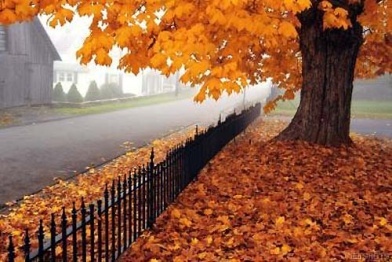                                                        เหลว  แหล่ง     แหลก      ทางหลวง                                                                                                                          ขวดโหล     ลบหลู่    เหลียว                                                                งูเหลือม      เหลือบแบบฝึกทักษะที่  1 โยงคำ  อักษรนำ                                        นำคำอักษรนำที่โยงมาเขียน               แผ่                                หลา                                                                                            ..............................................................     ร่วง                               ลวง                                                        ..............................................................     หลอก                           หล่น                           ..............................................................     ทาง                              โหล                              ..............................................................     ลบ                                หลู่                              ..............................................................     ขวด                              หลวง                          ............................................................       งู                                           ไหล                                                                                      ............................................................     หลีก                             ทาง                             ..............................................................     น้ำ                                 เหลือม                          ..............................................................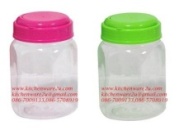 แบบฝึกทักษะที่    2เติมคำอักษรนำที่มี ห เป็นอักษรนำ  ล    ให้มีความหมาย       ขวด ........................     น้ำ.....................       งู........................                     แผ่.........................     ทาง ..................        ................... ลวง          ลบ.........................     ....................มอง      .................เรียนรู้คัดคำอักษรนำที่มี ห เป็น อักษรนำ            ................................................................................................................................................................................................................................................           ................................................................................................................................................................................................................................................              .................................................................................................................................................................................................................................................           ..................................................................................................................................................................................................................................................              ..................................................................................................................................................................................................................................................           ...................................................................................................................................................................................................................................................              ..................................................................................................................................................................................................................................................           ...................................................................................................................................................................................................................................................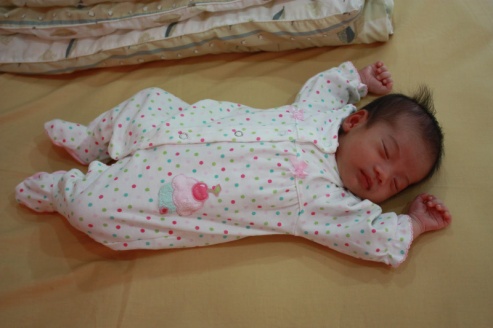 แบบฝึกทักษะที่    3นำอักษรนำคำที่มี   ห  เป็นอักษรนำ   ล   แต่งประโยค     1.  งูเหลือม     .......................................................................................................................................................................................................................................................................     ......................................................................................................................................................................................................................................................................              2.    ร่วงหล่น                  ............................................................................................................................................................................................................................................................................  .........................................................................................................................................................................................................................................................................                3. นอนหลับ          ............................................................................................................................................................................................................................................................................     ......................................................................................................................................................................................................................................................................            4    หลายอย่าง     ........................................................................................................................................................................................................................................................................     ........................................................................................................................................................................................................................................................................               5.  หล่อเทียน                 ............................................................................................................................................................................................................................................................................ ............................................................................................................................................................................................................................................................................           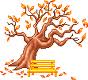 แบบฝึกทักษะที่    4เติมคำอักษรนำที่มี  ห  เป็นอักษรนำ   ล      ลงในช่องว่างตรงกับภาพ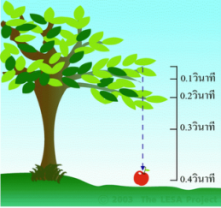 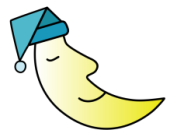 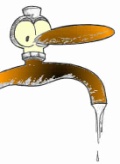 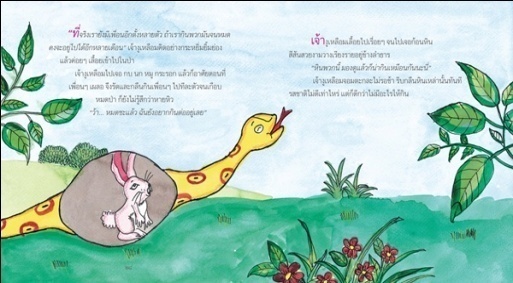 แบบฝึกทักษะที่  5     เติมคำอักษรนำ  ที่มี  ห  เป็นอักษรนำ  ล    ลงในแผนภาพความคิด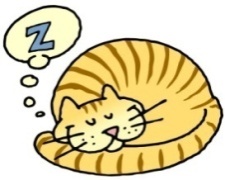                   คำแนะนำ  ให้นักเรียนเขียนคำอักษรนำ ที่มี  ห เป็นอักษรนำ  ล   ตามคำบอกของครู/ผู้ปกครอง              ทดสอบหลังเรียน                          1.                                                  2.                                 ......................................................................                                                 .............................................................................                                  .....................................................................                                                 .............................................................................                          3.                                                  4.                       .....................................................................                                                   ............................................................................                                  .......................................................................                                                  ...........................................................................5......................................................................................................................................................................................เกณฑ์     เขียนคำได้       5   	คำ   	ดีมาก                          	เขียนคำได้       4   	คำ    	ดี         	เขียนคำได้       3   	คำ    	ผ่าน                        	เขียนคำได้   0 – 2    คำ    	ไม่ผ่าน          ผม/หนู..................................................................เขียนได้              คำลงชื่อ...............................................................................ครู/ผู้ปกครองบันทึก...........................................................................................................................................................................................................................................................................................................................................................................................................................................................................................................................................................................................................................................................................................................................................................................................................................................................................................................................................................................................................................................................................................................................................................................................................................................................................................................................................................................................................................................................................................................................................................................................................................................................................................................................................................................................................................................................................................................................................................................................................................................................................................................................................................................................................................................................................................................................................................................................................................................................................................................................................................................................................................................................................................................................................................................................................................................................................................................................................................................................................................................................................................................................................................................................................................................................................................................................................................................................................................................................................................................................................................................................................................................................................................................................................................................................................................................................................................................................................................................................................................................................................................................................................................................................................................................................................................................................................................................................................................................................................................................................................................................................................................................................................................................................................................................................................................................................................................................................................................................................................................................................................................................................................................................................................................................................................................................................................................................................................................................................................................................................................................................................................................เอกสารอ้างอิงกรมวิชาการ  คู่มือชุดพื้นฐานภาษาสำหรับใช้ควบคู่กับหนังสือเรียนภาษาไทยชั้นประถมศึกษาปีที่ 2  เล่ม 1  กรุงเทพมหานคร : คุรุสภาลาดพร้าว, 2533.กรมวิชาการ  คู่มือชุดพื้นฐานภาษา สำหรับใช้ควบคู่กับหนังสือเรียนภาษาไทย                       ชั้นประถมศึกษาปีที่ 2  เล่ม 2 กรุงเทพมหานคร : คุรุสภาลาดพร้าว,  2533.ฝ่ายวิชาการ   สำนักพิมพ์อักษรพิพัฒน์  พจนานุกรมคำศัพท์ภาษาไทย ชั้นประถมศึกษาปีที่ 3  กรุงเทพมหานคร : บริษัท  สำนักพิมพ์พิพัฒน์ จำกัด,  2538.      สุภกานต์  อินอากร  หนังสือ ชุดรักษาไทย สระและมาตราตัวสะกด กรุงเทพมหานคร.สำนักพิมพ์แม็ค    นิตยสารแม็ค  ชั้นประถมศึกษาปีที่ 3   กรุงเทพมหานคร :บริษัท  สำนักพิมพ์แม็ค  จำกัด  , 2545.      คณะกรรมการการชำระพจนานุกรมราชบัณฑิตสถาน  พจนานุกรมฉบับราชบัณฑิตสถาน  :  บริษัทนานมีบุ๊คส์พับลิเคชั่น จำกัด, 2546.ภาคผนวก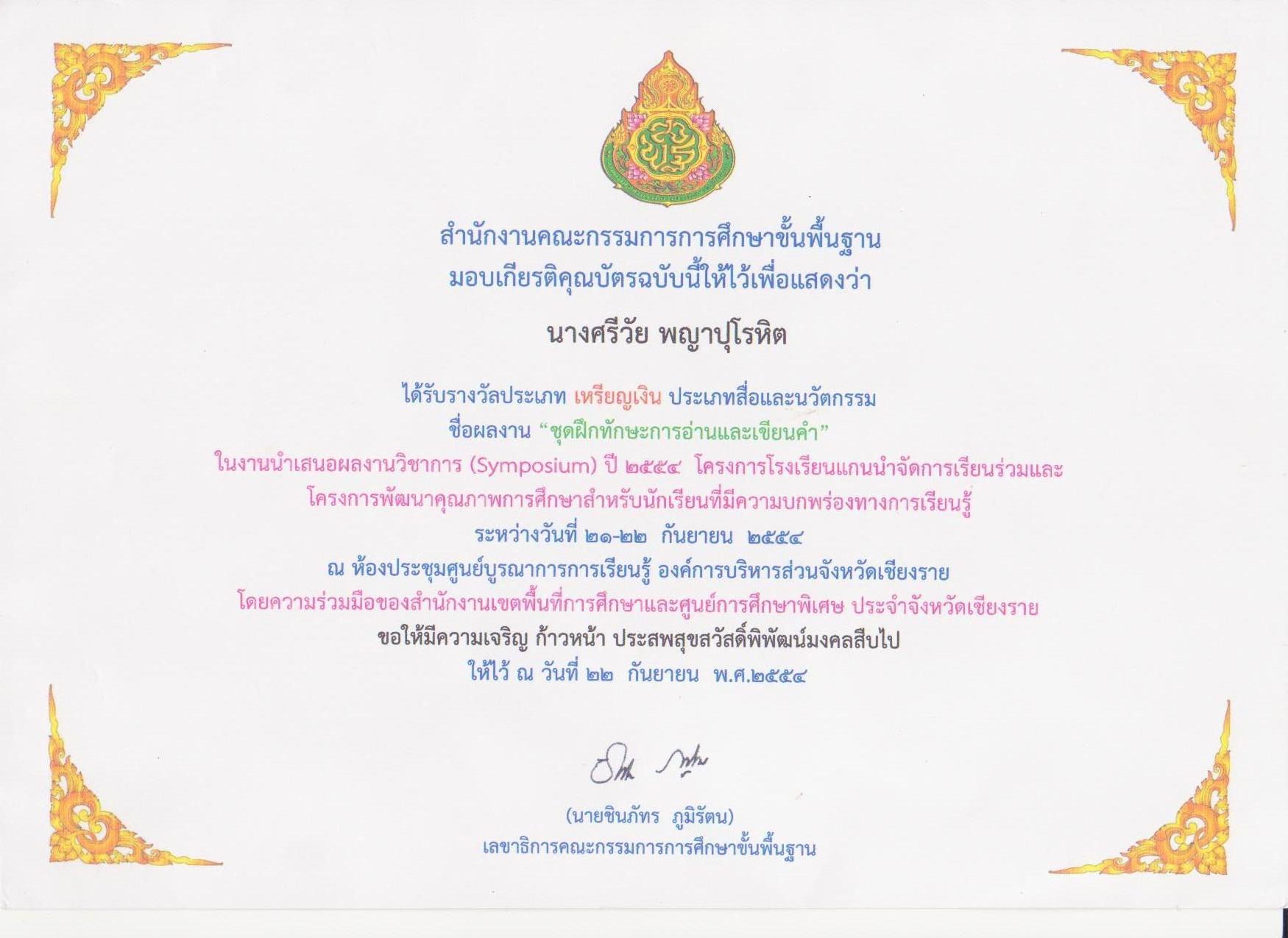 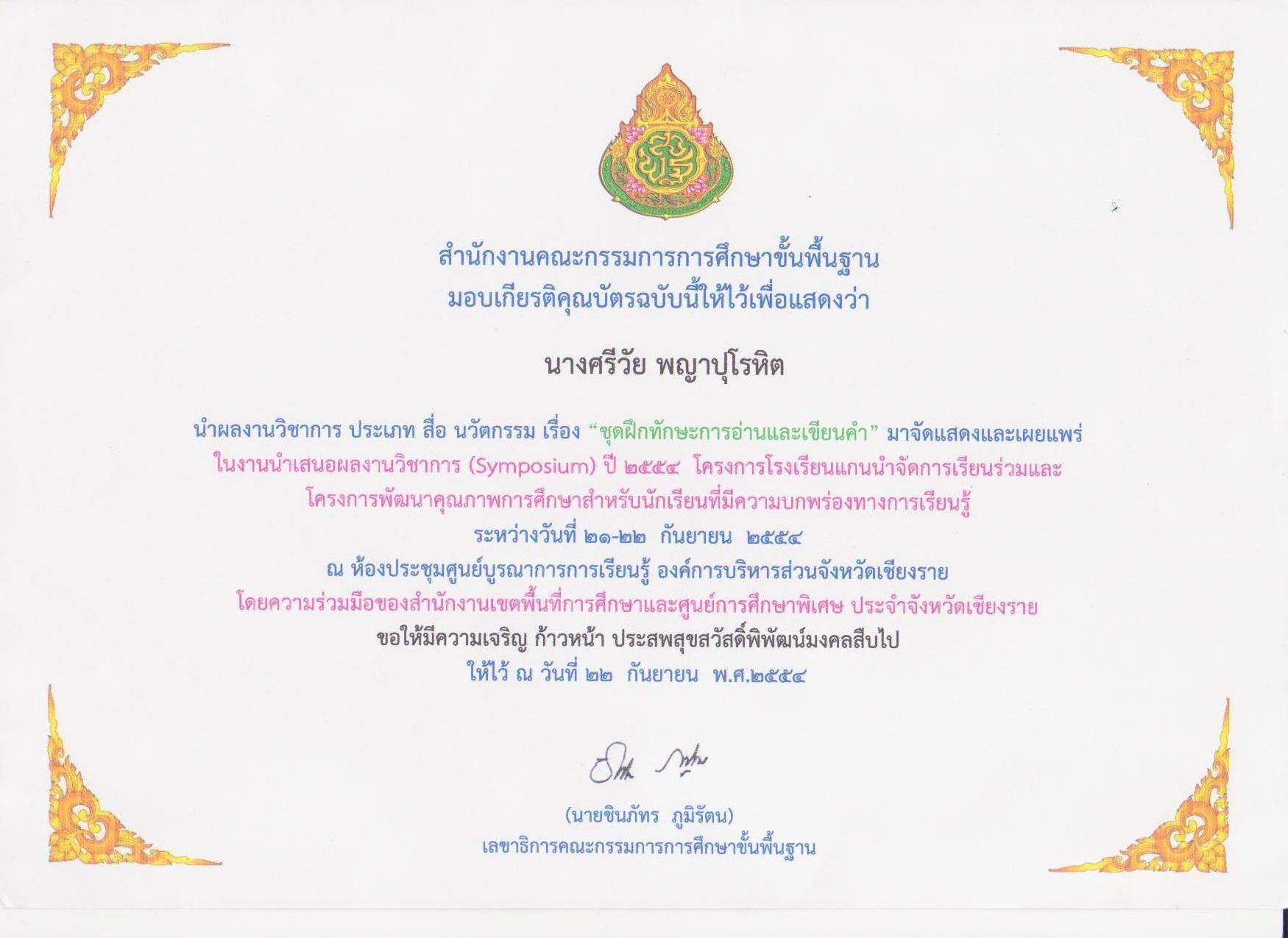 ประวัติผู้จัดทำ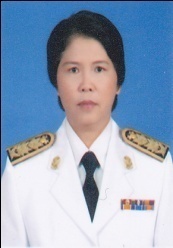 ชื่อ                                 นางศรีวัย     พญาปุโรหิตวัน เดือน ปี  เกิด            ๐๒    ตุลาคม     ๒๕๐๕วุฒิการศึกษา                 ปริญญาตรี   ศึกษาศาสตร์บัณฑิต   ( ประถมศึกษา )                                       มหาวิทยาลัยสุโขทัยธรรมาธิราชบรรจุเข้าทำงาน             ๑๙     พฤษภาคม    ๒๕๒๔ตำแหน่งปัจจุบัน           ครูชำนาญการพิเศษ   กลุ่มสาระการเรียนรู้วิทยาศาสตร์  ระดับประถมศึกษา                                      โรงเรียนอนุบาลดงมหาวัน  สำนักงานเขตพื้นการศึกษาประถมศึกษา                                       เชียงราย เขต ๑ประสบการณ์ทำงาน๑    ครูแกนนำภาษาไทยและบูรณาการระดับประถมศึกษา  ( Master  Teacher )   ตามโครงการ        ยกระดับคุณภาพครูทั้งระบบ   สำนักงานเขตพื้นที่การศึกษาประถมศึกษา เชียงราย เขต ๑  ๒.  รองประธานชมรมห้องสมุด  สำนักงานเขตพื้นที่การศึกษาประถมศึกษา เชียงราย  เขต ๑ ๓.  คณะทำงานกลุ่มสาระวิทยาศาสตร์ สำนักงานเขตพื้นที่การศึกษาประถมศึกษา  เชียงราย  เขต ๑๔.  คณะทำงานโครงการพัฒนาคุณภาพการศึกษาสำหรับนักเรียนที่มีความบกพร่องทางการ เรียนรู้  ของสำนักงานเขตพื้นที่การศึกษาประถมศึกษา เชียงราย เขต ๑